Please read the guidance notes and ensure all necessary enclosures accompany this form.  If any documentation is missing or the form is incomplete your application will be delayed.Once completed, your application and all necessary documentation should be sent to:nationalcasework@dft.gov.ukGuidance NotesTo be read before completing the application form for extinguishing the public rights of way on land held for planning purposes.A – Names and AddressesA – Names and AddressesA – Names and AddressesAPPLICANT AUTHORITYPostal addressE-mail address Telephone number.APPLICANT AUTHORITYPostal addressE-mail address Telephone number.APPLICANT AUTHORITYPostal addressE-mail address Telephone number.APPLICANT AUTHORITYPostal addressE-mail address Telephone number.If different, the Highway AuthorityIf different, the Highway AuthorityIf different, the Highway AuthorityThe name, postal address, e-mail address and telephone number of the Parish or Town Council.(if none, put “None”)The name, postal address, e-mail address and telephone number of the Parish or Town Council.(if none, put “None”)The  contact name, postal address and telephone number of the local public office where the public may inspect the order and deposited planB – The ProposalB – The ProposalB – The ProposalB – The ProposalB – The ProposalB – The ProposalB – The ProposalB – The ProposalB – The ProposalB – The ProposalB – The ProposalB – The ProposalB – The ProposalB – The ProposalB – The ProposalB – The ProposalB – The ProposalB – The ProposalB – The ProposalB – The ProposalDescribe briefly the plans which necessitate the extinguishing of highway rights. See guidance notes regarding supporting documentation.Describe briefly the plans which necessitate the extinguishing of highway rights. See guidance notes regarding supporting documentation.Describe briefly the plans which necessitate the extinguishing of highway rights. See guidance notes regarding supporting documentation.Describe briefly the plans which necessitate the extinguishing of highway rights. See guidance notes regarding supporting documentation.Describe briefly the plans which necessitate the extinguishing of highway rights. See guidance notes regarding supporting documentation.Describe briefly the plans which necessitate the extinguishing of highway rights. See guidance notes regarding supporting documentation.Describe briefly the plans which necessitate the extinguishing of highway rights. See guidance notes regarding supporting documentation.Describe briefly the plans which necessitate the extinguishing of highway rights. See guidance notes regarding supporting documentation.Describe briefly the plans which necessitate the extinguishing of highway rights. See guidance notes regarding supporting documentation.Describe briefly the plans which necessitate the extinguishing of highway rights. See guidance notes regarding supporting documentation.Describe briefly the plans which necessitate the extinguishing of highway rights. See guidance notes regarding supporting documentation.Describe briefly the plans which necessitate the extinguishing of highway rights. See guidance notes regarding supporting documentation.Describe briefly the plans which necessitate the extinguishing of highway rights. See guidance notes regarding supporting documentation.Describe briefly the plans which necessitate the extinguishing of highway rights. See guidance notes regarding supporting documentation.Describe briefly the plans which necessitate the extinguishing of highway rights. See guidance notes regarding supporting documentation.Describe briefly the plans which necessitate the extinguishing of highway rights. See guidance notes regarding supporting documentation.Describe briefly the plans which necessitate the extinguishing of highway rights. See guidance notes regarding supporting documentation.Describe briefly the plans which necessitate the extinguishing of highway rights. See guidance notes regarding supporting documentation.Describe briefly the plans which necessitate the extinguishing of highway rights. See guidance notes regarding supporting documentation.Describe briefly the plans which necessitate the extinguishing of highway rights. See guidance notes regarding supporting documentation.Is the highway currently obstructed even temporarily?If “Yes”, please give details of the license/statutory provision authorising this.Is the highway currently obstructed even temporarily?If “Yes”, please give details of the license/statutory provision authorising this.Is the highway currently obstructed even temporarily?If “Yes”, please give details of the license/statutory provision authorising this.Is the highway currently obstructed even temporarily?If “Yes”, please give details of the license/statutory provision authorising this.Is the highway currently obstructed even temporarily?If “Yes”, please give details of the license/statutory provision authorising this.Is the highway currently obstructed even temporarily?If “Yes”, please give details of the license/statutory provision authorising this.Is the highway currently obstructed even temporarily?If “Yes”, please give details of the license/statutory provision authorising this.Is the highway currently obstructed even temporarily?If “Yes”, please give details of the license/statutory provision authorising this.Is the highway currently obstructed even temporarily?If “Yes”, please give details of the license/statutory provision authorising this.Is the highway currently obstructed even temporarily?If “Yes”, please give details of the license/statutory provision authorising this.Is the highway currently obstructed even temporarily?If “Yes”, please give details of the license/statutory provision authorising this.Is the highway currently obstructed even temporarily?If “Yes”, please give details of the license/statutory provision authorising this.Is the highway currently obstructed even temporarily?If “Yes”, please give details of the license/statutory provision authorising this.Is the highway currently obstructed even temporarily?If “Yes”, please give details of the license/statutory provision authorising this.Is the highway currently obstructed even temporarily?If “Yes”, please give details of the license/statutory provision authorising this.Is the highway currently obstructed even temporarily?If “Yes”, please give details of the license/statutory provision authorising this.Yes/Yes/Yes/Are all the sites owned by the Council?Are all the sites owned by the Council?Are all the sites owned by the Council?Are all the sites owned by the Council?Are all the sites owned by the Council?Are all the sites owned by the Council?Are all the sites owned by the Council?Are all the sites owned by the Council?Are all the sites owned by the Council?Are all the sites owned by the Council?Are all the sites owned by the Council?Are all the sites owned by the Council?Are all the sites owned by the Council?Are all the sites owned by the Council?Are all the sites owned by the Council?Are all the sites owned by the Council?Yes/Yes/Yes/Is there an outstanding compulsory purchase order?Is there an outstanding compulsory purchase order?Is there an outstanding compulsory purchase order?Is there an outstanding compulsory purchase order?Is there an outstanding compulsory purchase order?Is there an outstanding compulsory purchase order?Is there an outstanding compulsory purchase order?Is there an outstanding compulsory purchase order?Is there an outstanding compulsory purchase order?Is there an outstanding compulsory purchase order?Is there an outstanding compulsory purchase order?Is there an outstanding compulsory purchase order?Is there an outstanding compulsory purchase order?Is there an outstanding compulsory purchase order?Is there an outstanding compulsory purchase order?Is there an outstanding compulsory purchase order?Yes/Yes/Yes/       If “Yes”, please provide the title(s) and details of progress       If “Yes”, please provide the title(s) and details of progress       If “Yes”, please provide the title(s) and details of progress       If “Yes”, please provide the title(s) and details of progress       If “Yes”, please provide the title(s) and details of progress       If “Yes”, please provide the title(s) and details of progress       If “Yes”, please provide the title(s) and details of progress       If “Yes”, please provide the title(s) and details of progress       If “Yes”, please provide the title(s) and details of progress       If “Yes”, please provide the title(s) and details of progress       If “Yes”, please provide the title(s) and details of progress       If “Yes”, please provide the title(s) and details of progress       If “Yes”, please provide the title(s) and details of progress       If “Yes”, please provide the title(s) and details of progress       If “Yes”, please provide the title(s) and details of progress       If “Yes”, please provide the title(s) and details of progress       If “Yes”, please provide the title(s) and details of progress       If “Yes”, please provide the title(s) and details of progress       If “Yes”, please provide the title(s) and details of progress       If “Yes”, please provide the title(s) and details of progressC – Highway on which public rights of way are to be extinguishedC – Highway on which public rights of way are to be extinguishedC – Highway on which public rights of way are to be extinguishedC – Highway on which public rights of way are to be extinguishedC – Highway on which public rights of way are to be extinguishedC – Highway on which public rights of way are to be extinguishedC – Highway on which public rights of way are to be extinguishedC – Highway on which public rights of way are to be extinguishedC – Highway on which public rights of way are to be extinguishedC – Highway on which public rights of way are to be extinguishedC – Highway on which public rights of way are to be extinguishedC – Highway on which public rights of way are to be extinguishedC – Highway on which public rights of way are to be extinguishedC – Highway on which public rights of way are to be extinguishedC – Highway on which public rights of way are to be extinguishedC – Highway on which public rights of way are to be extinguishedC – Highway on which public rights of way are to be extinguishedC – Highway on which public rights of way are to be extinguishedC – Highway on which public rights of way are to be extinguishedC – Highway on which public rights of way are to be extinguishedIs it:Is it:Is it:Is it:All purpose highwayAll purpose highwayAll purpose highwayAll purpose highwaybridlewaybridlewayfootpathfootpathcycle trackcycle track(including footways and verges)(including footways and verges)(including footways and verges)(including footways and verges)(including footways and verges)(including footways and verges)(including footways and verges)(including footways and verges)(including footways and verges)(including footways and verges)(including footways and verges)(including footways and verges)(including footways and verges)(including footways and verges)(including footways and verges)(including footways and verges)What is its name(s)?What is its name(s)?What is its name(s)?What is its name(s)?What is its name(s)?What is its name(s)?What is its name(s)?Classification number (if any)?Classification number (if any)?Classification number (if any)?Classification number (if any)?Classification number (if any)?Classification number (if any)?Classification number (if any)?If not the full lengths of the highway, describe the section(s)If not the full lengths of the highway, describe the section(s)If not the full lengths of the highway, describe the section(s)If not the full lengths of the highway, describe the section(s)If not the full lengths of the highway, describe the section(s)If not the full lengths of the highway, describe the section(s)If not the full lengths of the highway, describe the section(s)If not the full lengths of the highway, describe the section(s)If not the full lengths of the highway, describe the section(s)If not the full lengths of the highway, describe the section(s)If not the full lengths of the highway, describe the section(s)If not the full lengths of the highway, describe the section(s)If not the full lengths of the highway, describe the section(s)If not the full lengths of the highway, describe the section(s)If not the full lengths of the highway, describe the section(s)If not the full lengths of the highway, describe the section(s)If not the full lengths of the highway, describe the section(s)If not the full lengths of the highway, describe the section(s)If not the full lengths of the highway, describe the section(s)If not the full lengths of the highway, describe the section(s)Length(metres)Length(metres)Width(metres)Terminal PointsTerminal PointsTerminal PointsTerminal PointsTerminal PointsTerminal PointsTerminal PointsTerminal PointsTerminal PointsTerminal PointsTerminal PointsTerminal PointsTerminal PointsLength(metres)Length(metres)Width(metres)FromFromFromFromFromFromFromToToToToToTo11223344D - Date of Order (See guidance notes)D - Date of Order (See guidance notes)D - Date of Order (See guidance notes)If the order is made, on what date do you wish it to come into operation?E - Undertaking and declarationE - Undertaking and declarationE - Undertaking and declarationIn submitting this form I declare that:In submitting this form I declare that:In submitting this form I declare that:I understand that authority to permanently stop up or divert a highway is conferred solely by the publication of the final notice announcing that an order has been made;I understand that authority to permanently stop up or divert a highway is conferred solely by the publication of the final notice announcing that an order has been made;I understand that authority to permanently stop up or divert a highway is conferred solely by the publication of the final notice announcing that an order has been made;Except to the extent authorised by or under some other statutory provision, the highway(s) to be stopped up or diverted is/are in no way obstructed and is/are fully available for use and shall not be obstructed before the order comes into operation;Except to the extent authorised by or under some other statutory provision, the highway(s) to be stopped up or diverted is/are in no way obstructed and is/are fully available for use and shall not be obstructed before the order comes into operation;Except to the extent authorised by or under some other statutory provision, the highway(s) to be stopped up or diverted is/are in no way obstructed and is/are fully available for use and shall not be obstructed before the order comes into operation;All the information given in this form is, to the best of my knowledge and belief, true and accurate.All the information given in this form is, to the best of my knowledge and belief, true and accurate.All the information given in this form is, to the best of my knowledge and belief, true and accurate. Applicant SignatureDateData Protection PolicyThe personal data you provide is purely for the use of this application. Your information will be kept securely within DfT and destroyed within 5 years after the form has been processed. Your personal information will not be shared with anyone else.Further details on DfT’s privacy policy can be found at www.gov.uk/dft/privacy-policy.Data Protection PolicyThe personal data you provide is purely for the use of this application. Your information will be kept securely within DfT and destroyed within 5 years after the form has been processed. Your personal information will not be shared with anyone else.Further details on DfT’s privacy policy can be found at www.gov.uk/dft/privacy-policy.Data Protection PolicyThe personal data you provide is purely for the use of this application. Your information will be kept securely within DfT and destroyed within 5 years after the form has been processed. Your personal information will not be shared with anyone else.Further details on DfT’s privacy policy can be found at www.gov.uk/dft/privacy-policy.Section BIt is expected that your application is supported by a resolution declaring the site is earmarked for development purposes.  If you have a planning application, or planning decision, you should apply for the highways to be stopped up using Section 247 powers.If the authority does not already hold for the purposes of the 1990 Act all of the land over which the rights of way subsist, the Secretary of State can only propose the making of an Order.  The National Transport Casework Team should be notified immediately once the land has been acquired. Until this is done the Order cannot be made.Section DUnless requested otherwise, the Order will become effective on the date when notice of its making is first published. From that date, authorities should clearly indicate to users that rights of way have been removed.PlansThe plan should show the layout of existing rights of way and be marked to show the details of the extinguishment.It is important that sufficient of the surrounding area appears on the plan to enable the location of the right(s) of way to be easily identified. Where locations to which reference is made in the form do not appear on the plan, their direction and the distance in metres for the end of the length of the right of way should be indicated. The terminal points of the lengths of rights of way to be extinguished must be clear on the plans.The plan(s) should be up to date in respect of development adjoining the proposed extinguished right(s) of wayMeasurements should normally be taken from the backline of the footway.ChecklistResolution of the Council designating the land be used for development.If relevant, details of any outstanding Compulsory Order relating to the Order sitePlan showing existing highway layoutPlan showing existing highway layout marked to show public rights of way which are to be extinguished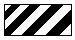 